Wood River Baptist ChurchPastor Jon Juneau(401) 539-2642
(401) 206-9378www.woodriverbc.org
pastor@woodriverbc.org
Facebook:  WoodRiverBC246 Kingstown Road
PO Box 213
Wyoming, RI 02898Where Jesus Christ is honoured!“Looking unto Jesus…”
Hebrews 12:1, 2Wood River Baptist Church
Daily Devotional Booklet & 
Sunday School GuideFebruary 17 – February 23
1 Corinthians 2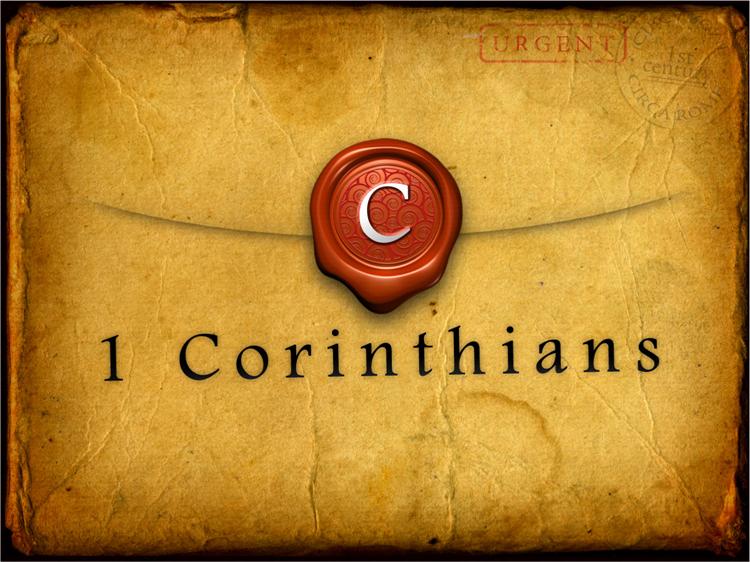 Learning the Word 
                              that we may 
                                             Know the Lord!___________________________________
NameThe Wood   River Baptist Church CovenantThis ancient church covenant has help provide guiding Biblical principles to Baptist Christians for nearly three hundred years.  It has been an official document for our church nearly since its founding.      Having as we trust, been brought by Divine Grace seriously and forever to give up ourselves in faith and love and holy obedience to God the Father, Son and Holy Ghost, and having been baptized upon profession of our faith, we do now solemnly and joyfully covenant with each other to walk together in church relationship with brotherly love to the Honor and Glory of God.          And we do in His strength engage that we will exercise a Christian care and watchfulness over each other, and faithfully admonish and entreat one another, and require; that we will not forsake the assembling of ourselves together or neglect the great duty of prayer for ourselves and others: that we will endeavor to bring up such as may at anytime be under our care, in the nurture and admonition of the Lord, and by a pure and lovely example to win our kindred and acquaintances to the Savior, to holiness and to eternal life; that we will participate in each other’s joys and endeavor with tenderness and sympathy to bear each other’s burdens and sorrows; that we will seek divine aid to enable us to live carefully and watchfully in the world, deny ungodliness and worldly lusts, and remembering that as we have been voluntarily been buried by Baptism and raised up from the emblematic grave, so there is on us a special obligation henceforth to lead a new and holy life; that we will strive together for the support of a faithful evangelical ministry among us; and that through life amidst evil and good report, we will seek to live to the glory of Him who hath called us out of darkness and into His marvelous light.Journal & NotesJournal & NotesPsalm 1
A Psalm of BlessednessBlessed is the man that walketh not in the counsel of the ungodly, nor standeth in the way of sinners, nor sitteth in the seat of the scornful.But his delight is in the law of the LORD; and in his law doth he meditate day and night.And he shall be like a tree planted by the rivers of water, that bringeth forth his fruit in his season; his leaf also shall not wither; and whatsoever he doeth shall prosper.The ungodly are not so: but are like the chaff which the wind driveth away.Therefore the ungodly shall not stand in the judgment, nor sinners in the congregation of the righteous.For the LORD knoweth the way of the righteous: but the way of the ungodly shall perish.Personal Prayer ListFor My LifeFor My FamilyFor My Unsaved Loved OnesFor My Community, Country, & WorldJournal & NotesHast thou not known? hast thou not heard, that the everlasting God, the Lord , the Creator of the ends of the earth, fainteth not, neither is weary? there is no searching of his understanding.  He giveth power to the faint; and to them that have no might he increaseth strength.  Even the youths shall faint and be weary, and the young men shall utterly fall:  But they that wait upon the Lord shall renew their strength; they shall mount up with wings as eagles; they shall run, and not be weary; and they shall walk, and not faint.Isaiah 40:28-31The Lord tells us in Galatians 6:9 to "be not weary." Yet the Lord also knows that our flesh grows weary and we are apt to quit doing His will. How can God command something that our flesh is incapable of? Does He want to drive us into the ground like a prisoner at a Siberian labor camp. Of course we know this is not within God's character. He does not grow weary like we do. He is the "Everlasting God, the Lord, the Creator of the ends of the earth, that fainteth not, neither is weary!" Oh how we must be reminded of this each day! Without this reminder we will either live at ease, never laboring in prayer, never seeking and doing God's will, never doing good to all men especially to those who are of the household of faith; or we will labor until we are ragged and quit with bitter and untrue thoughts about God. No person is limitless in strength and power. Young people at their peak will faint and get frustrated and utterly fall. This fall is brought on by pride, thinking that there is a capability of doing the work of God because of youth, strength, intelligence, or training. God's work cannot be done without God.Wonderfully He giveth more strength! I think all of God's children have come to the end of our rope trying to please our Father in doing His will. I am glad He does not leave us to pick ourselves up and continue wearily lest we be whipped. Rather He says come to Me who never loses His power. He says, "wait upon me and I will renew your strength." This time though it will not be the limited strength of our flesh but the limitless strength of God.It is important to remember that our waiting is not once for a lifetime of strength. We wait everyday for strength for today. This morning, wait on the Lord to give you His strength. You will be able to do all He would have you to do today. Wait I say on the Lord!God bless you,  
Pastor JonPrayer For My ChurchOur Worship TogetherOur UnityOur Music & Singing MinistriesOur Evangelism MinistriesOur Discipleship MinistriesOur Nursing Home MinistriesOur Prison MinistryOur Social & Fellowship OpportunitiesOur Bible StudiesOur MissionariesOur Children’s MinistriesOur Youth MinistriesOur Young Adult MinistriesOur Adult MinistriesOur Keenagers MinistryOur Prayer TimesOur PastorOur LeadersFebruary 17-23I Corinthians 2:7-162:7 But we speak the wisdom of God in a mystery, even the hidden wisdom, which God ordained before the world unto our glory:  2:8 Which none of the princes of this world knew: for had they known it, they would not have crucified the Lord of glory. 2:9 But as it is written, Eye hath not seen, nor ear heard, neither have entered into the heart of man, the things which God hath prepared for them that love him.  2:10 But God hath revealed them unto us by his Spirit: for the Spirit searcheth all things, yea, the deep things of God. 2:11 For what man knoweth the things of a man, save the spirit of man which is in him? even so the things of God knoweth no man, but the Spirit of God. 2:12 Now we have received, not the spirit of the world, but the spirit which is of God; that we might know the things that are freely given to us of God. 2:13 Which things also we speak, not in the words which man's wisdom teacheth, but which the Holy Ghost teacheth; comparing spiritual things with spiritual. 2:14 But the natural man receiveth not the things of the Spirit of God: for they are foolishness unto him: neither can he know them, because they are spiritually discerned. 2:15 But he that is spiritual judgeth all things, yet he himself is judged of no man.  2:16 For who hath known the mind of the Lord, that he may instruct him? But we have the mind of Christ. Days of Praise – Henry M. Morris“These are the generations of the heavens and of the earth when they were created, in the day that the LORD God made the earth and the heavens.” (Genesis 2:4)

There are two accounts of creation in Genesis, with the above text marking the dividing point. In the first (Genesis 1–2:4), the name used for the Creator is “God” (Hebrew Elohim), and its termination is the summarizing “signature,” as it were: “These are the generations [Hebrew toledoth] of the heavens and of the earth when they were created.”

The second account (Genesis 2:4–5:1) normally uses the name “LORD God” (Jehovah Elohim) in chapters 2 and 3 (except where the serpent and Eve used Elohim when she was being tempted) and then simply “LORD” (Hebrew Jehovah) in chapter 4. This second creation account ends with Adam’s signature: “This is the book of the generations [i.e., toledoth] of Adam.”

Critics claim that the two accounts are contradictory. Actually they are complementary, the second merely giving more details of the events of the fifth and sixth days of the creation week. The Lord Jesus (who was there as the Creator!) used them both, quoting from each (Matthew 19:4-6) at the same time in the same context.

Note also that “create” (Hebrew bara) is used seven times in Genesis 1, never in Genesis 2–4. In that second account, “made” and “formed” (Hebrew asah, yatsar) are the words used. Genesis 2:3 stresses the fact that “create” and “make” are different when it tells us that God rested “from all his work which God created and made.” Evidently the verb “create,” which always has the Creator as its subject, refers to His work in calling entities into existence; “make” refers to systems constructed (by either God or men) out of previously created entities. The heavens and the earth were both “created” and “made” (see our text).Charles SpurgeonGod Can Make You Strong Be ye strong therefore, and let not your hands be weak: for your work shall be rewarded. (2 Chronicles 15:7) God had done great things for King Asa and Judah, but yet they were a feeble folk. Their feet were very tottering in the ways of the Lord, and their hearts very hesitating, so that they had to be warned that the Lord would be with them while they were with Him, but that if they forsook Him He would leave them. They were also reminded of the sister kingdom, how ill it fared in its rebellion and how the Lord was gracious to it when repentance was shown. The Lord's design was to confirm them in His way and make them strong in righteousness. So ought it to be with us. God deserves to be served with all the energy of which we are capable.If the service of God is worth anything, it is worth everything. We shall find our best reward in the Lord's work if we do it with determined diligence. Our labor is not in vain in the Lord, and we know it. Halfhearted work will bring no reward; but when we throw our whole soul into the cause, we shall see prosperity. This text was sent to the author of these notes in a day of terrible storm, and it suggested to him to put on all steam, with the assurance of reaching port in safety with a glorious freight.Charles Spurgeon – Faith’s Checkbook“Study The Word Daily”
Day 11. Summarize I Corinthians 2:7, 8
________________________________________________________________________________________________________________2. a. How old is God’s wisdom? b. Was this wisdom hidden from man? c. If Paul was speaking this wisdom was it still hidden? d. Why does God let the mystery out for us?  e. How do those who do not believe react to the wisdom of God? 
a. _________________________________________________
b. _________________________________________________
c. _________________________________________________
d. _________________________________________________
e. _________________________________________________

3. What does God say about how His revealed word?
Matthew 11:25 ________________________________________________________________________________________________________________
Colossians 1:26, 27
________________________________________________________________________________________________________________2 Corinthians 2:15-17
________________________________________________________________________________________________________________
4.  God has revealed to us in His word everything we need to know for salvation, for knowledge of God, and knowledge of ourselves.  If we refuse to believe in the way God has for salvation He will hide other Bible truths from us. True or False

5. Prayerfully consider how you may apply this principle to your life.
________________________________________________________“Study The Word Daily”
Day 21. Summarize I Corinthians 2:9, 10
________________________________________________________________________________________________________________2. a. Was there a time when God hid many things from the world? b.  Has God prepared to reveal them? c. Who did He reveal them to? d. How did He reveal them?  e. How do we know these Spirit given truths and then how can we understand them? 
a. _________________________________________________
b. _________________________________________________
c. _________________________________________________
d. _________________________________________________
e. _________________________________________________
3. What does God say about what He reveals to us?
Ephesians 3:5 ________________________________________________________________________________________________________________
1 John 2:20
________________________________________________________________________________________________________________Romans 11:33-36
________________________________________________________________________________________________________________
4.  The Lord has clearly revealed to us many things in the New Testament.  These things cannot truly be understood except by Christians because it is understood only by the Spirit in us.  Some things still we do not know and will not until heaven!  True or False5. Prayerfully consider how you may apply this principle to your life.
________________________________________________________Thoughts on Evolution – Curt Blattman
Part 1Definition of evolution (1)Nobody x Nothing = Everything. While I will admit that in the last analysis the creation account of the Bible has to be accepted on faith, I contend that it takes far more faith to believe in this definition of evolution than in the Bible account of creation. “In the beginning God created the heavens and the earth,” (Genesis 1:1) is far more appealing than Nobody x Nothing = Everything.Ron Carlson Quote (2)The late Christian apologist, Ron Carlson, once said: “In grammar school they taught me that a frog turning into a prince was a fairy tale. In the university they taught me that a frog turning into a prince was a fact!”1Darwinism is secular religion masquerading as science (3)Darwinism is not science and clearly is not subject to the scientific method which is based on observable and repeatable experimentation. It should be classified instead as a religion. Sadly, this religion unlike Christianity, which leads to hope and meaning, only leads to insignificance and despair.Scripture, not science, is the ultimate test of all truth (4)Scripture is timeless and changeless. Science, however,  is constantly changing and often is wrong. If you were to take a college textbook on biology, chemistry, or physics from 200 years ago and place it in a modern-day university class, it would be laughed at since so many of its scientific statements are no longer valid. That’s because our knowledge of science is constantly evolving as we learn more. Old theories, are often discarded or revised. But the Bible has withstood the test of time and proven to be a timeless and accurate book; even in the area of science.Thoughts on Evolution – Curt Blattman Part 2Evolutionists by and large are atheists (5)Except for theistic evolutionists, almost all evolutionists are atheists – or so they think they are. But in the last analysis you really can’t be an atheist. Just listen to what Ron Carlson has to say on this point: “It is philosophically impossible to be an atheist, since to be an atheist you must have infinite knowledge in order to know absolutely that there is no God. But to have infinite knowledge, you would have to be God yourself. It’s hard to be God yourself and an atheist at the same time!”2Which came first DNA or proteins? (6) In order to have life we need the basic building blocks of a cell – protein molecules. And here is where the rub comes in for our evolutionist friends. For we know that DNA relies on proteins for its production but proteins rely on DNA for their production. So, the question arises which came first, proteins or DNA? Clearly one must already be in existence for the other to be made. This impossible dilemma can’t be solved through man-made logic but only by an all-powerful God who created both DNA and proteins together. I ask you to ponder your choices.Darwin Quote (7)“To suppose that the eye with all its inimitable contrivances for adjusting the focus to different distances, for admitting different amounts of light and for the correction of spherical and chromatic aberration, could have been formed by natural selection, seems, I freely confess, absurd in the highest degree.”3Evolution’s ultimate goal (8)I believe that evolution’s ultimate goal is to eliminate God altogether and to do away with moral accountability. Man enjoys his sin so much that if evolution is true then he can do away with God and do whatever he wants to do without any moral accountability to God. The only catch is as we have sated before it takes far more faith to believe in evolution than God.“Study The Word Daily”
Day 31. Summarize I Corinthians 2:11, 12
________________________________________________________________________________________________________________2. a. Can we understand why people do what they do? b. Can we understand why God does what He does? c. What two things do we need to understand God? d. Can anyone understand God by reading the Bible?  e. What else do we need to really know the Lord? 
a. _________________________________________________
b. _________________________________________________
c. _________________________________________________
d. _________________________________________________
e. _________________________________________________
3. What does God say about the Holy Spirit’s role in knowing God?
John16:13
________________________________________________________________________________________________________________
1 John 2:27
________________________________________________________________________________________________________________Romans 8:6
________________________________________________________________________________________________________________
4.  The Lord has wonderfully given us the Holy Spirit so that we can know everything we need to know about Him from the Word of God.  We can forfeit this knowledge if we live a fleshly life rather than a Spirit led life.  True or False5. Prayerfully consider how you may apply this principle to your life.
________________________________________________________“Study The Word Daily”
Day 41. Summarize I Corinthians 2:13, 14
________________________________________________________________________________________________________________2. a. Did Paul speak the mysteries of God so that we could know them? b. Was Paul able to compare these mysteries with the Old Testament? c. How can we know that what we have interpreted a Scripture to mean is right? d. If we are living a fleshly life will we be able to understand Spiritual things? e. Why not?
a. _________________________________________________
b. _________________________________________________
c. _________________________________________________
d. _________________________________________________
e. _________________________________________________
3. What does God say about being what He wants us to be?
2 Corinthians 5:6, 7 ________________________________________________________________________________________________________________
Romans 8:6
________________________________________________________________________________________________________________John 17:3
________________________________________________________________________________________________________________
4.  When we live by faith believing and acting on what God says in the Bible we will know God and have the life and peace only He can give.  True or False5. Prayerfully consider how you may apply this principle to your life.
________________________________________________________“Study The Word Daily”
Day 51. Summarize I Corinthians 2:15, 16
________________________________________________________________________________________________________________2. a. What can a spiritually minded person judge? b. Will the spiritually minded person depend on opinion or the Bible for judgment? c. Do we tell God what is right and wrong? d.  How does God tell us right and wrong? e. Can a spiritually minded person tell another they are wrong if the Bible says so?
a. _________________________________________________
b. _________________________________________________
c. _________________________________________________
d. _________________________________________________
e. _________________________________________________
3. What does God say about judging others?
Romans 2:4, 5 ________________________________________________________________________________________________________________
John 7:24
________________________________________________________________________________________________________________1 Corinthians 6:2-5
________________________________________________________________________________________________________________
4.  The Lord’s judgments are always right and we should always base our judgments of what is right and what is wrong upon what He has established in His Word. True or False5. Prayerfully consider how you may apply this principle to your life.
________________________________________________________